Сведения о пустующих жилых домах, подлежащих включению в реестр учета пустующих домовРайонной комиссией по обследованию состояния жилых домов, согласно Указа Президента Республики Беларусь № 116 от 24 марта 2021 года «Об отчуждении жилых домов в сельской местности и совершенствовании работы с пустующими домами», проведен визуальный осмотр и составлены акты о соответствии жилых домов, расположенных на территории Блужского сельсовета Пуховичского района Минской области, критериям пустующего.  Всем заинтересованным лицам в течении двух месяцев с момента опубликования сведений о пустующих жилых домах, подлежащих включению в реестр учета пустующих домов, необходимо письменно уведомить Блужский сельский исполнительный комитет (222812 Республика Беларусь, Минская область, Пуховичский район, агрогородок Блужа, ул. Центральная, дом 44 bluzhselisp@pukhovichi.gov.by). Телефон председателя сельисполкома – 801713 - 96335, управляющий делами – 801713 – 96336.В случае не поступления уведомления в течении двух месяцев ниже указанные жилые дома будут признаны пустующими и внесены в реестр пустующих домов. В последующем Блужский сельский исполнительный комитет обратится в суд Пуховичского района с иском о признании данных домов бесхозными и передаче их в ведение Блужского сельского совета. Сведения о жилом домеМесто нахождения жилых домовд. Бобы, дом 11.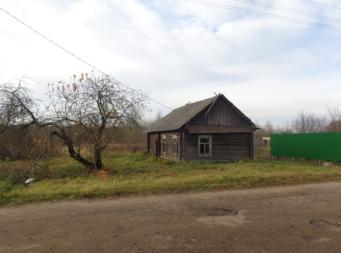 аг. Блужа, ул. Мирная, дом 10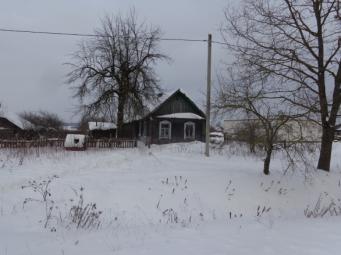 д. Залог Пятилетки, ул. Восточная, д. 12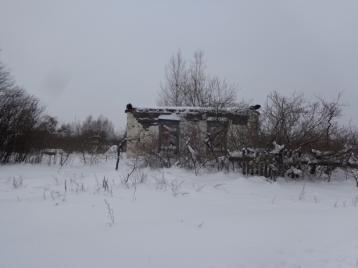 д. Залог Пятилетки, ул. Восточная, д. 21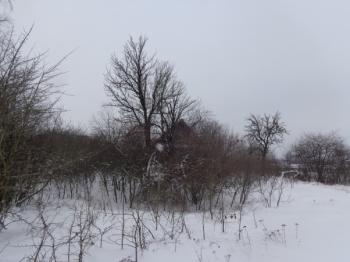 д. Залог Пятилетки, ул. Дружная, д. 19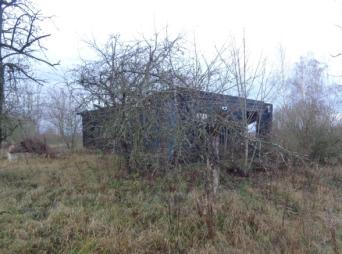 д. Залог Пятилетки, ул. Озёрная, д. 4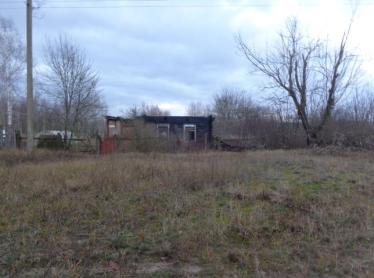 д. Леоновка, дом 22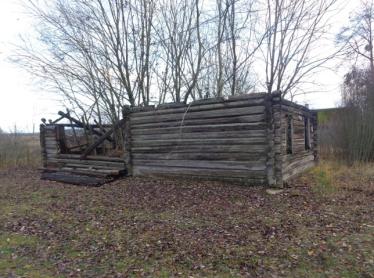 д. Малиновка, д. 11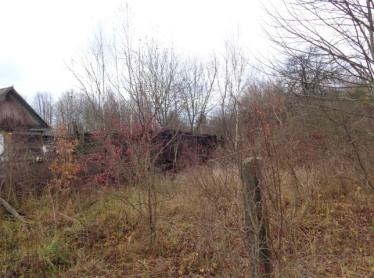 д. Матеевичи, ул. Центральная, д. 2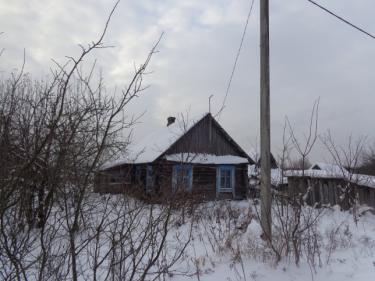 Лицо, которому этот дом принадлежит на праве собственности, хозяйственного ведения или оперативного управления Нет сведенийПеречень лиц, имеющих право владения и пользования домомНет сведенийСрок не проживания в жилом доме собственника, иных лиц, имеющих право владения и пользованияБолее 10-ти летСведения об уплате налога на недвижимость, земельного налога, внесения платы за жилищно-коммунальные услуги (ЖКУ), возмещения расходов за электроэнергию, выполнении требования законодательства об обязательном страховании строенийНалог на недвижимость и земельный налог не уплачивался;внесения платы за ЖКУ не производилось; расчеты за электроэнергию не производились;страхование не производилось;Дата ввода в эксплуатацию дома (при наличии сведений), материал стен, этажность, подземная этажностьБревенчатый, одноэтажный, подземная этажность отсутствует.Составные части и принадлежности дома, в т.ч. хозяйственные и иные постройки, и степень из износа  Нет Сведения о нахождении дома в аварийном состоянии  или угрозе его обвалаИмеются повреждения стен и крыши в результате пожара.Сведения о земельном участке (площадь, вид права, наличие ограничений (обременений) прав на негоНет 